FMT-00000351ForLIVREM, WEBBING M/45, HVIDIndhold1. Definition.	32. Specifikationer m.v.	32.1. Generel.	32.2. Følgende specifikationer vedlægges.	32.3. Følgende Tegninger vedlægges.	32.4. Følgende farver anvendes.	32.5. Der henvises til følgende standard.	42.6. Tolerancer.	42.7. Fortrinsret.	43. Størrelsesoplysninger.	44. Materialer.	44.1. Generelt.	44.2. Webbing.	44.3. Metaldele.	44.4. Behandlingsetiket.	44.5. Sygarn.	44.6. Lim.	44.7. Pakning.	45. Følgende genstande rekvireres omkostningsfrit hos FMI.	56. Fremstilling.	56.1. Tilskæring.	56.2. Konfektionering.	56.2.1	Generelt.	56.2.2	Syning.	56.2.3	Montering.	56.2.4	Mærkning.	57. Pakning.	58. Oversigt over materialenumre:	68.1. LIVREM, WEBBING, M/45, HVID.	69. Størrelses- og målskema.	6Definition.Livremmen fremstilles af specialvævet webbing og forsynes med spænder, ringe og endebeslag m/kroge.
Specifikationer m.v.Generel.Al nedenstående dokumentation hidrører fra gældende udgaver/korrektioner på ordreafgivelsestidspunktet. Ved fremstillingen skal nedennævnte specifikation og tegninger samt efterstående forskrifter følges, og ændringer må ikke foretages af leverandøren uden Forsvarsministeriets materiel- og indkøbsstyrelse (FMI) tekniske sagsbehandlers godkendelse. Hvis der i de af leverandøren tillagte råvarer og/eller færdigvarer anvendes materialer, der omfattes af danske miljøbestemmelser, har leverandøren ansvaret for, at produktet mærkes i overensstemmelse hermed. 	Genstanden skal fremstilles således, at den kan certificeres efter ØKO-TEX Standard 100, Produktklasse III.	Arbejdets almene udførelse skal i enhver henseende have den standard, som er gældende for kvalitetsvarer.Følgende specifikationer vedlægges.Følgende Tegninger vedlægges.Følgende farver anvendes.Reichs Ausschuss für Lieferbedingungen (RAL):
Der henvises til følgende standard.International Standard (ISO) Tolerancer.Ved målangivelser, hvor ingen tolerancer er anført, må afvigelsen ikke overstige +/- 2 mm.Fortrinsret.I tilfælde af konflikt mellem de på tegninger angivne dimensioner, materialer, metoder m.v. og de i nærværende specifikation opstillede krav, har specifikationens bestemmelser fortrinsret. Størrelsesoplysninger.Livremmen fremstilles i 3 størrelser efter mål som anført på side 6 i denne specifikation.Materialer.Generelt.De anvendte materialer må ikke afgive lugt, der kan virke generende eller forårsage allergier. Indholdet af formaldehyd skal være mindst muligt og ikke overstige 75 ppm, målt efter ØKO-TEX.
Webbing.Webbingen er 57 mm bred, hvid med vulst og lommer og fremstilles efter vævepatron tegning nr. 127401 og jf. TR-0279.Farven skal være hvid, RAL nr. 9003.Metaldele.Samtlige metaldele udføres i messing med mål som på ovennævnte tegninger.
Metaldelene må ikke males som angivet på tegningerne.
Indholdet af formaldehyd skal være mindst muligt og ikke overstige 75 ppm, målt efter ØKO-TEX..
Behandlingsetiket.Etiketten fremstilles af satinvævet polyester, jf. tegning nr. TT34741. Bemærk at det skal være den korrekte størrelse (S, M eller L). Etiketten skal stadig være tydelig og holdbar efter 20 gange vask ved 90°C.
Sygarn.Til samtlige operationer skal der anvendes prima, ægte indfarvet (dvs. lys- og kogeægte) blended sygarn. Sygarnsnumrene skal svare til stoffets vægt.Lim.Lim, som anvendes, skal være velegnet til brug på webbing.Pakning.Livremmen leveres i kartoner med et passende antal.
Følgende genstande rekvireres omkostningsfrit hos FMI.Leverandøren tillægger alle materialer.Fremstilling.Ved fremstillingen følges retningslinjerne for fremstilling jf. TR-0135 og TR-0279.Tilskæring.Livremmen skæres af de i pkt. 4. nævnte materialer og i overensstemmelse med tegning nr. 225332.Konfektionering.Generelt.Alle sømme skal have korrekt forløb og må ikke rynke.
Ved sømafslutninger skal foretages forsvarlig hæftning ved frem- og tilbagesyning. Stinglængden på alle sømme og stikninger skal være 4 sting pr. cm. Spændingen på alle maskiner skal være korrekt indstillet og tekstilfibrene må ved syningen ikke blive beskadiget som følge af slidte nåle.Syning.Livremmen påsys 2 stk. kapper, som vist i snit A-A på tegning nr. 225332, idet der indlægges 1 stk. 25 mm spænde i hver.Montering.Livremmens ender monteres med 2 stk. endebeslag m/kroge ved pånitning med hulnitter som vist på tegningen.Livremmen monteres med ringe og spænder som vist på tegningen.Mærkning.På bagsiden af bæltet, ved endebeslag, isys etikette. Etiket fremstilles af satinvævet polyester, jf. tegning nr. TT34741 i farven hvid. Pakning.Livremmene leveres i kartoner med et passende antal. Hvert karton forsynes med en mærkeseddel indeholdende følgende oplysninger:
Eks:NSN 8465-22-112-5204
Livrem M/45, L, 1,12 m
(antal) EA
Leveringsmåned og -år
Leverandørnavn

Angivet med min. 2,5 mm høje bogstaver og tal.Oversigt over materialenumre:LIVREM, WEBBING M/45, HVID.Størrelses- og målskema.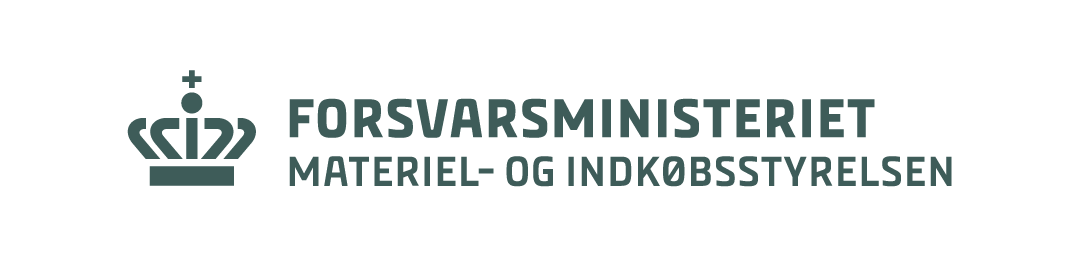 TEKNISK REFERENCESpecifikationerGenstandsnavnTR-0135Fremstilling af sadelmagermaterielTR-0279WEBBING M-VULST OG LOMMER, 57 MMTegningsnummerMaterialebetegnelse21730Stykliste, livrem M/45225332Livrem M/454R101007Spænde 25 mm4R101016Endebeslag m/krog, 57 mm4R101025Spænde, 57 mm, han4R101026Spænde, 57 mm, hun4R101027Ring, skydesløjfe, 57 mm439380Hulnitte127401VævepatronTT34741Ejendoms-/tilhørsmærke449085Værnsfælles ForsvarslogoRAL FARVE NR.FARVE BETEGNELSE9003HvidStandardBETEGNELSEISO 14184-1  FormaldehydMaterialenummerGenstandsnavn8465221125204LIVREM,WEBBING M/45 112CM,HVID8465221125205LIVREM,WEBBING M/45 127CM HVID8465221125206LIVREM,WEBBING,M/45,142CM,HVIDStørrelseSkæremålStr. L 112 cmStr. M127 cmStr. S142 cm